                     	Knowledge Organiser 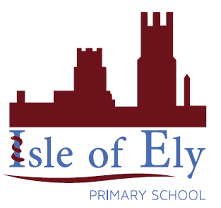                      	Year 4 – Spring Term A                    	Art: Light and SpaceVocabulary Vocabulary ShadowAreas that light does not reach.AttentionWhere the viewer’s eye is drawn, where the viewer focusses.MoodThe feeling a picture represents, or makes the viewer feel.SpaceThe use of areas on the canvas. Empty areas around the main object are called negative space.OverlappingWhen different objects in a picture are in the same space.ForegroundObjects that appear nearer to the viewer are in the foreground.Important Artists work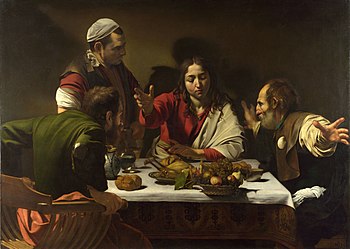 Supper at Emmaus, Caravaggio, 1601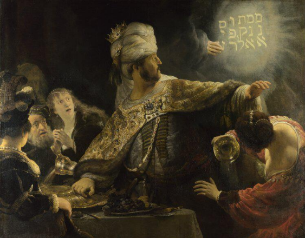 Belshazzar’s Feast, Rembrandt van Rijn, 1636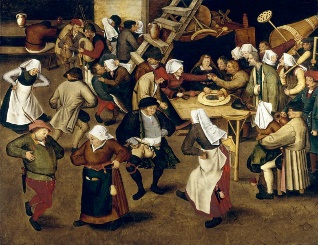 The Peasant Wedding, Pieter Bruegel the Younger, 1620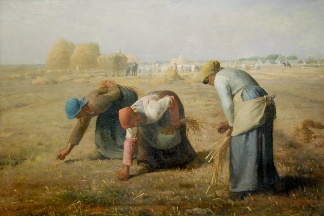 The Gleaners, Jean-Francois Millet, 1857Using LightUsing LightUsing LightUsing LightUsing LightUsing LightUsing Light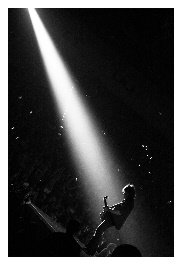 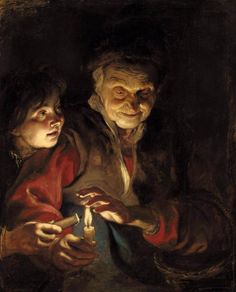 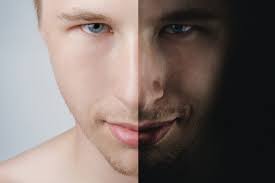 Artists use light and dark to focus the viewers’ attention.Artists use light and dark to focus the viewers’ attention.Caravagggio contrasts dark shade with bright light – a style know as chiaroscuro.Caravagggio contrasts dark shade with bright light – a style know as chiaroscuro.Caravagggio contrasts dark shade with bright light – a style know as chiaroscuro.Light can be used to create mood.Light can be used to create mood.Illusion of DepthIllusion of DepthIllusion of DepthIllusion of DepthIllusion of DepthIllusion of DepthIllusion of Depth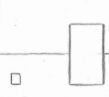 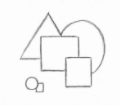 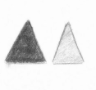 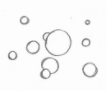 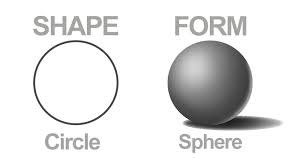 SizeOverlappingOverlappingColourPlacementPlacementShading